ЕКСПЕРТНА ОЦІНКА АВТОРАП Р О Е К ТДитячого майданчика біля будинку 24 б по вул. Великій Діївській в м. ДніпріРозміри дитячого майданчика: 17*16 м.S = 272 кв.м.Ігровий комплекс «Лінкор» WL114  http://dolphin.biz.ua/shop/index.php?productID=417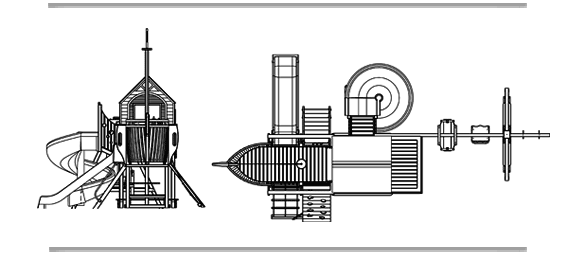 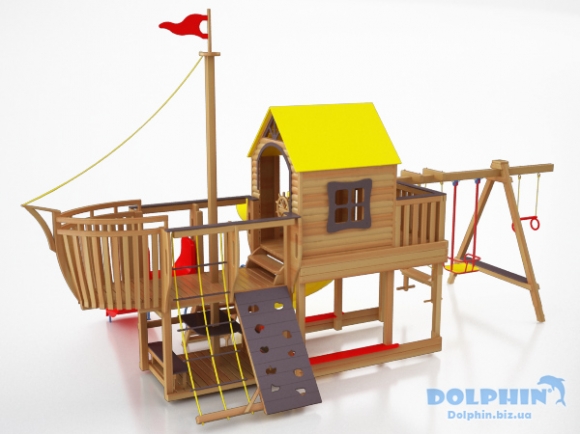 Ігровий комплекс включає в себе:
1) Нижню платформу, де столик і лавки
2) Гараж для велосипедів
3) Подвійну і одинарну гойдалки
4) Горку пряму Н120 і горку винтову Н150
5) Мотузкові сходи, сходи з поручнями і лазалкою6) Верхню палубу і носову частину7) Закриту каюту з штурвалом і виходом на балкон8) Турнік з кільцямиВартість на 27.07.2018 р. – 72 000,00 грн.Спортивний комплекс С-77 http://dolphin.biz.ua/shop/index.php?productID=211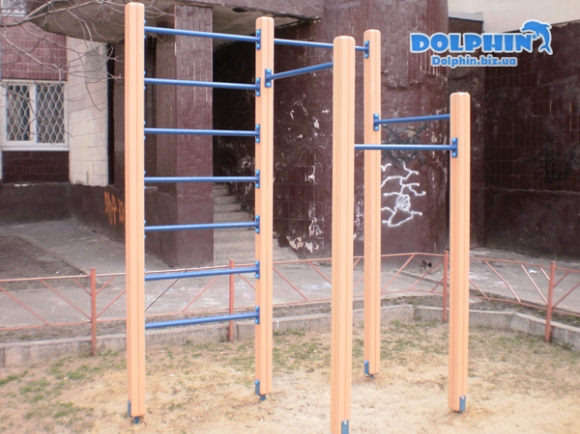 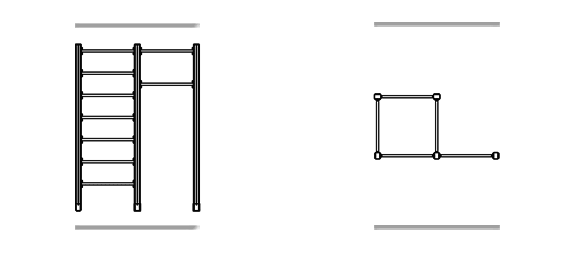 Вартість на 27.07.2018 р.: 14 000,00 грн.Пісочниця з кришкою  http://dolphin.biz.ua/shop/index.php?productID=295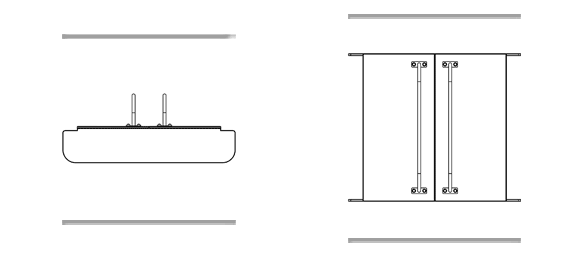 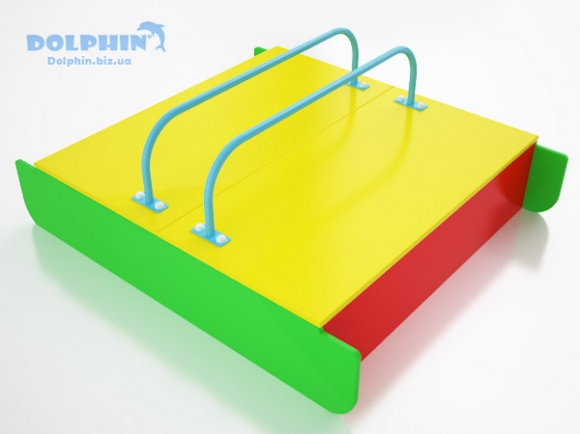 Вартість на 27.07.2018 р. : 5300,00 грн.Лавка D84  http://dolphin.biz.ua/shop/index.php?productID=220&picture_id=495Кількість: 4 шт.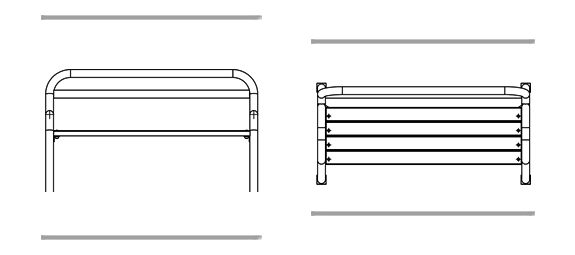 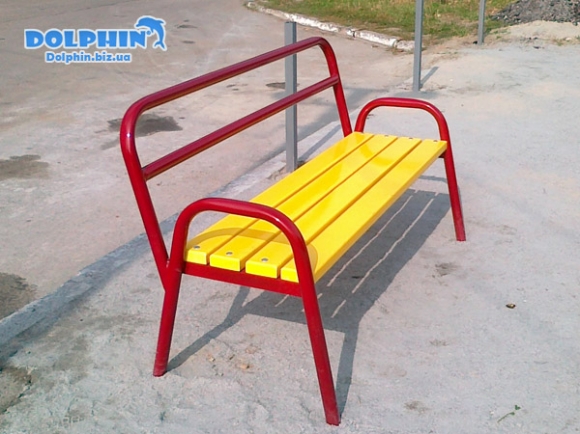 Вартість на 27.07.2018 р. – 3000,00 грн. за 1 шт.4*3000=12 000,00 грн. (вартість 4 лавок)Урна для мусору U01 http://dolphin.biz.ua/shop/index.php?productID=225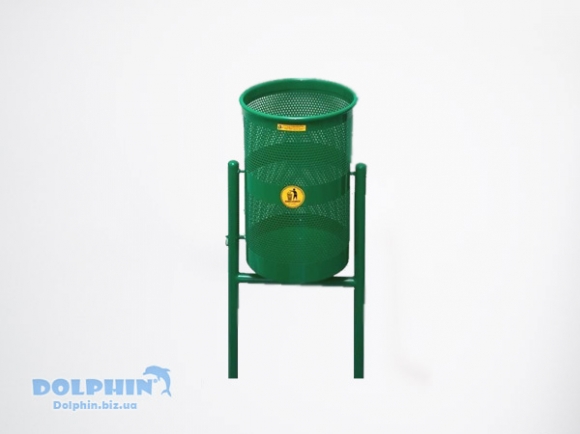 Вартість 1 шт. на 27.07.2018 р. : 950,00 грн.Кількість: 2 шт. 950*2 = 1900,00 грн.Візуалізація: 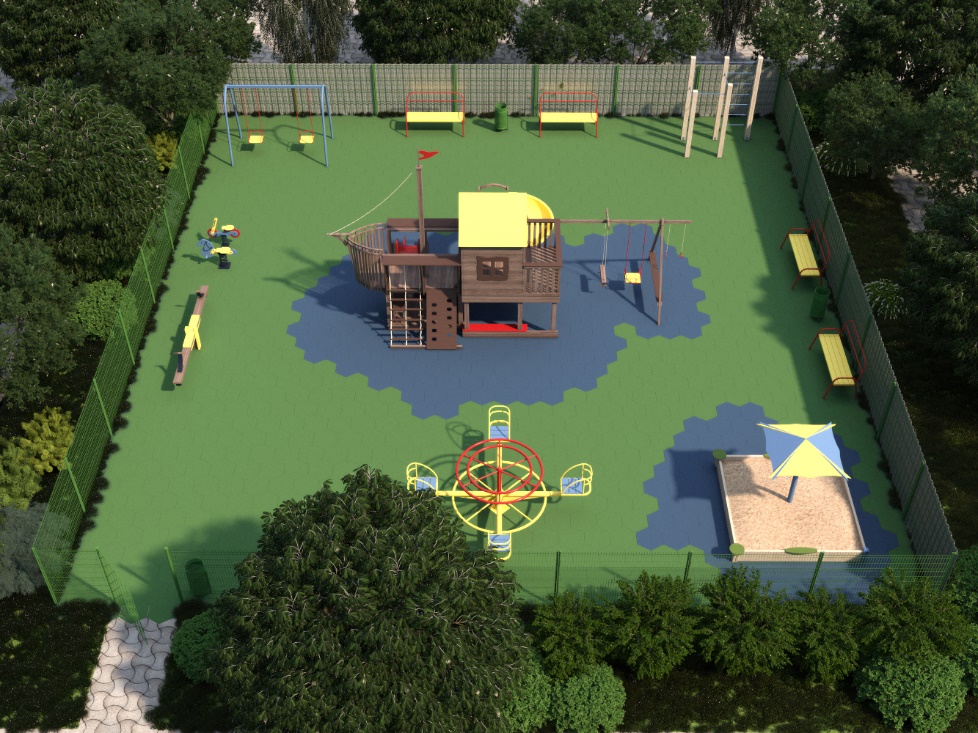 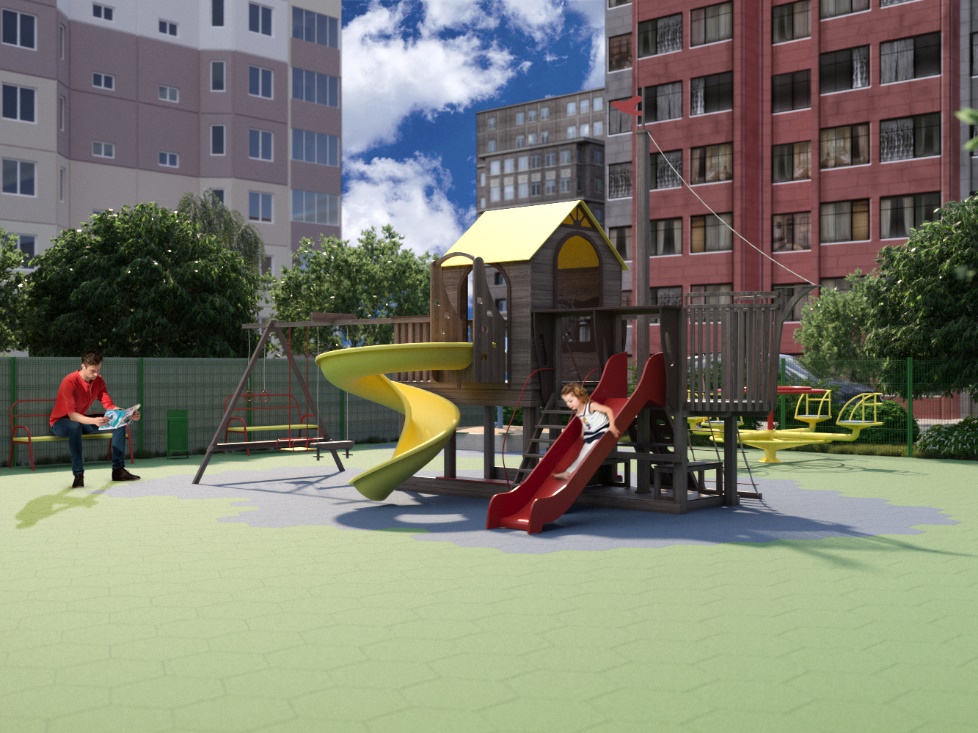 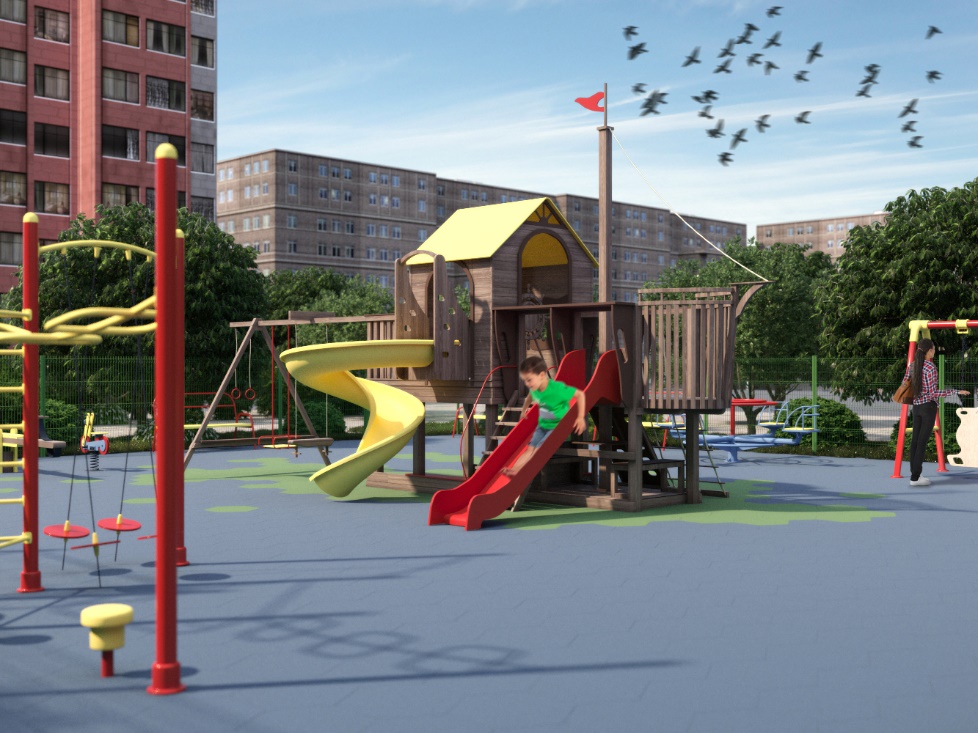 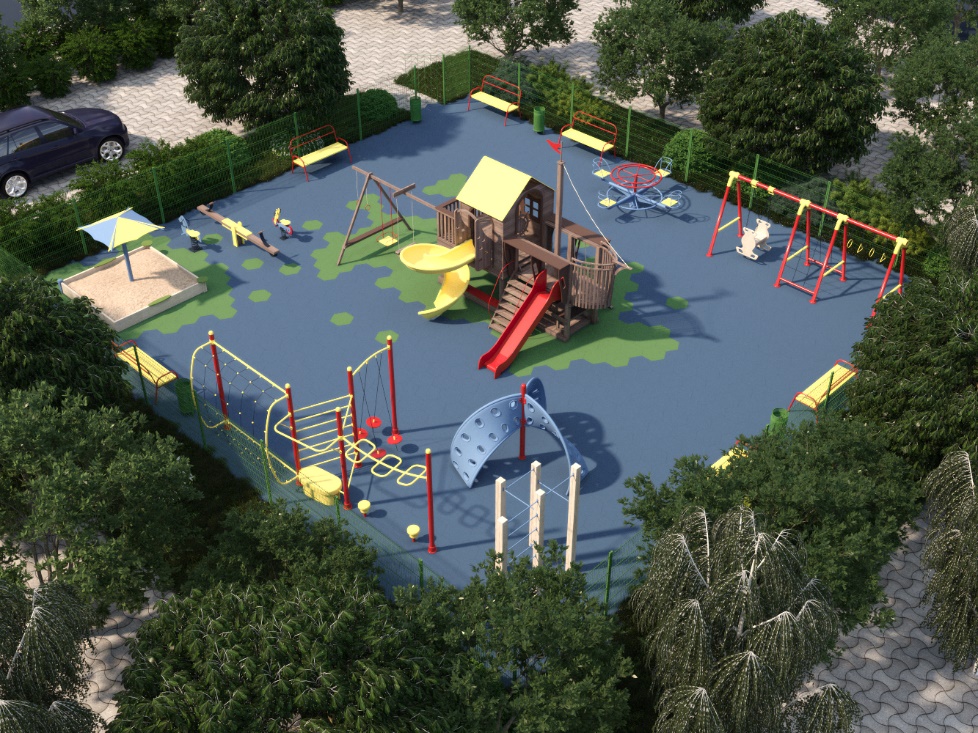 ЗАГАЛЬНА ВАРТІСТЬ на 27.07.2018 р.: 105 200,00Встановлення дитячого майданчику (монтажні роботи): 26 400,00 грн.Доставка, м. Дніпро – 5 400,00 грн.ВСЬОГО: 137 000,00 грн.Непередбачувані витрати 20% - 27 400,00 грн.РАЗОМ: 164 400,00 грн.Термін виготовлення – 40-50 календарних днів.в: 4500 | ш: 4000 | д: 8000 | в: 2500 | ш: 980 | д: 1870 | в: 600 | ш: 1286 | д: 1500 | в: 1150 | ш: 770 | д: 1620 |в: 800 | ш: 350 | д: 350 | 